CYPRESS CREEK WATERSHED PROTECTION PLAN 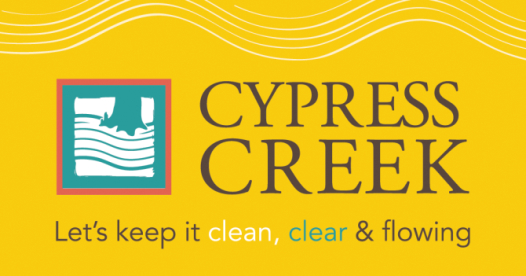 AgendaWelcome (3:45 pm)CCP Status Update – Recap of Year 1 efforts (4 pm) * Please see next pageAdministration of grant Quality assurance planning – will submit in October 2017Review of contract and requested amendmentTrainings, meetings and workshopsTAMU HLWH Program workshop on 10/13 RWH Demo installation at Patsy Glenn Refuge on 10/21 - pilot workshop Will be filmed and posted on the websiteOpen to any ideas for workshops as long as funding is taken care ofBest Management PracticesTom Hegemier will continue working on design process PublicationsEducation and outreachOrdinance Review and Fast Track Process More detailed report in 5/or 6 monthsMore consistency, new ideas, incentives, coordinating with 3 entities in the spring next year (Wimberley, Woodcreek, and Hays County)TCEQ – Edwards Aquifer RulesEncourage SH Input and involvementQ: How close are the 3 agencies?Hays County is updating their drainage manual but more on drainageTCEQ rules don’t have buffer zones2 city ordinances with buffer zones, treatment but not the sameQ: Is fast track and ordinance review related?Yes, aligned but can also work independently. Ordinances approved before full fast track process but can help with current ordinances Q: Why does it take so long? Citizen process takes time (brings out developers, engineers, citizens), E/O, etc. Nonpoint source pollution, stormflow and flooding assessmentWater quality focus on drainageUpcoming deliverables, events and efforts (4:20 pm) * Please see next pageCompletion of contract revision/amendment Completion of QAPP Begin monitoring of surface water and groundwater sites3 new sites not covered under CRP – monitored monthly or quarterly 2 groundwater sites Monitoring quality of groundwater; where are sources of NPS pollution coming from? Doug Wierman is determining the springshed for Jacob’s Well to identify important recharge features. Doug to present findings in report sometime in 2018Ex. Southwest Research Institute just released study for the Devils River showing the interchange between surface water and groundwater and how polluted runoff can show up as recharged groundwater in surface water. They’ve been able to extrapolate some findings to the Upper Guadalupe and are looking at the Trinity Aquifer as well. Will look for funding/proposal to fund combined surface water and groundwater modeling Continue with CRP monitoring Demonstration BMPs - Rainwater Cisterns Demonstration BMPs - Rain GardensBiofiltration and Stormwater BMPs (later in year 2 and year 3)Continued Education and outreach activitiesWater quality reportingContinued Fast track ProcessContinued stormwater assessment and reportingContinued decision support system tasks (year 3)Adrian Vogl developed modeling process that would help look at land use change development would affect water qualityWhat are some alternatives?small contract with UT$60K  $5KWill help to come up with options for easy ways to update DSS or other systemsCHARM Model – Executive Committee will hopefully be able to participate Other Meadows Center and Cypress Activities (4:30 pm) Land conservation prioritization study completed (phase I)36 factors influencing the value of land for conservation – key areas to protect and focus $$ onEx. Boy scout camp property – $24 M property – big community effort to try to purchase as conservation easement – can use the study to show that there are areas like this one that need to be conserved Review of additional opportunities for fundingBacterial Source tracking3 Sampling events in Aug, Sept, and Oct upstream and downstream of downtownTakes ~4 weeks to get DNA analysis for each sampling eventWill share information when available, 1st interim report in early October and final report expected December 2017 Q: Are you all testing for Personal Care Products (PCPs)? (Andy Grubbs)We wanted to but could not find funding to test for these. May be able to follow up with larger regional studies as a future recommendation Compiling information for Woodcreek Dam failure	Organizing subsequent study of dam maintenance in the watershedWe’re hoping that in the future, this stakeholder and executive committee communicate will be able to continue communicating relevant information to the community, as necessary. Applications submittedSoil Board request for bacterial source tracking, 2016Soil Board request for participation in regional Blanco Watershed planning efforts, 2016Soil Board request for participation in regional Blanco Watershed planning efforts, 2017Multiple private foundation requests for participation in regional fundingStakeholder Committee Purpose and Goals Review (4:40 pm)Continued participationExecutive Committee FunctionPotential focus of Committee Efforts, e.g. technical review, education and outreach, fundraisingFully functioning springshed/watershed via stakeholder input  device for increased sustainability of implementation framework that is perpetual and allows for adaptive management (Joe Day)Showcase, spend wisely, takes too long; tell the story more and better (Lila McCall)Need to target the right folks for E&O- not to developers but to officials (Clint Garza)Building consensus (Lila McCall & Steve Klepfer)Is the entity that’s going to take over once MCWE funding is out going to develop the vision for the watershed? And can we start planning for this transition?There’s a call for a greater vision for the watershed and how the WPP fits into that. When MCWE role is finished and funding is up, whatever entity takes over the WPP will also drive the greater vision for the watershed. Can we start planning for this transition now? (Michael Gatto)MCWE will present options, but will need stakeholder input to develop long-term body to address any changes/anything that might come up with the projectInvolve Linda Kaye Rogers and Joe about Doug’s task for SGMAPotential new members Friends of Blue Hole Nature Preservers Group that holds conservation easement via WVWA to help manageDestination point for a teaching area, not just a trail but to showcase general principles of the watershed planScott Johnson to bring it up to the board for a voteOthersRepresentatives for TNC (Rachel Ranft), HCC, and othersIdentify which conservancies have conservation easements (Andy Grubbs)Adjourn (5pm)Additional InformationAgenda Items II and III. CCP Status Update – Recap of Year 1 efforts Administration of grant – began September 2016Project managementProject reportingUpdates via email and newslettersMeetings with Executive Stakeholder Committee Quality assurance planningMonitoring and data collection protocols required by state and federal fundersReview of surface water quality monitoring planDevelopment of protocol for groundwater monitoringReview of contract and requested amendment2 year span between proposal and funding, review proposed activitiesFocus more on demonstration and on the ground BMPs and less on research and studies – resulting in lower staff allocations and more money for construction and project implementationAmendment is in progress and final version will be submitted 1st week in OctoberTrainings, meetings and workshops2 Open house eventsEducational event at Blue Hole3 Lions Club Water Speaker Series EventsRiparian and Stream Ecosystem WorkshopBlanco Onion Creek Watershed Forum (assisted)Texas Well Owner Network WorkshopCHARM Model workshop (to be repeated)3 Texas Stream Team Standard Core Water Quality Training Texas Stream Team Probe Core Water Quality Training Texas Stream Team Advanced Water Quality Training Texas Stream Team Riparian Evaluation Training Texas Stream Team Macroinvertebrate Rapid Bioassessment TrainingProvided technical assistance to multiple land ownersBest Management Practices – planning, siting and initial design for:2 rainwater harvesting demonstrations in Wimberley (Blue Hole and TBD)1 rainwater harvesting demonstration in Woodcreek1 rain garden demonstration in Woodcreek1 rainwater harvesting and rain garden demonstration at Hays County BuildingOthers to be implemented throughout the watershedNext year, once amended contract is approved by TCEQ, there will be additional measures in each city, county, and on WVWA propertyIdea is to create a watershed tour Each site will have signage, printable resource guide to explain what was done, what materials were used and where to get them, technical expertise,Technical manuals for homeowners and builders Publications (in progress)Groundwater surface water interaction education briefsWater quality education briefsEducational signageEducational postersLow impact development, green infrastructure and nonpoint source pollution resource guidesLow impact development, green infrastructure and nonpoint source pollution resource guides for developers and engineersCoffee table book/publication, including multiple brochures and summary reports – Our Community, Our Water, Our FutureMaterials for classes, youth and other audiencesWebsiteDraft water quality dashboard Education and outreachUse of publications and other resources for educational partnersWebsite and dashboardWe welcome your feedback!Watershed tour planningRiparian community resourcesRiparian Restoration Resources – Trello BoardWe will try to put together a workshop next year (2018) to do some riparian restoration designing for your own propertyCommunity initiatives e.g. Round Up for Cypress Creek, Watershed HeroesFOBH – idea to work with the City to create a reserved parking for a watershed person for the quarter; led by the community to bring awareness Round up program – idea to raise funds for the watershed by rounding up to the dollar on purchasesContinued meetings and workshops Rainwater harvesting - multipleRiparian management, design and planningArt and water festival eventsLand Use Planning toolsSpeaker SeriesHistory of the watershed More….Ordinance Review and Fast Track Process Review and recommended alignment of regulations within the watershedRecommendations to TCEQ for streamlining and improving guidance and requirementsDevelopment of a process to provide support and fast tracking of permits with significant LID and GI componentsInformation for developers and builders to assist with LID and GI designNonpoint source pollution, stormflow and flooding assessmentReview of existing information and recommendations for siting BMPs, reducing stormflows and mitigating run off and flooding